Экологический субботник «Зеленая Весна», 27 апреляВесна — это не только время пробуждения природы, но и пора наведения чистоты и порядка. Ежегодно в конце апреля в нашем детском саду проходит экологический субботник «Зеленая Весна». Это уже традиционное мероприятие по санитарной очистке территории детского сада. 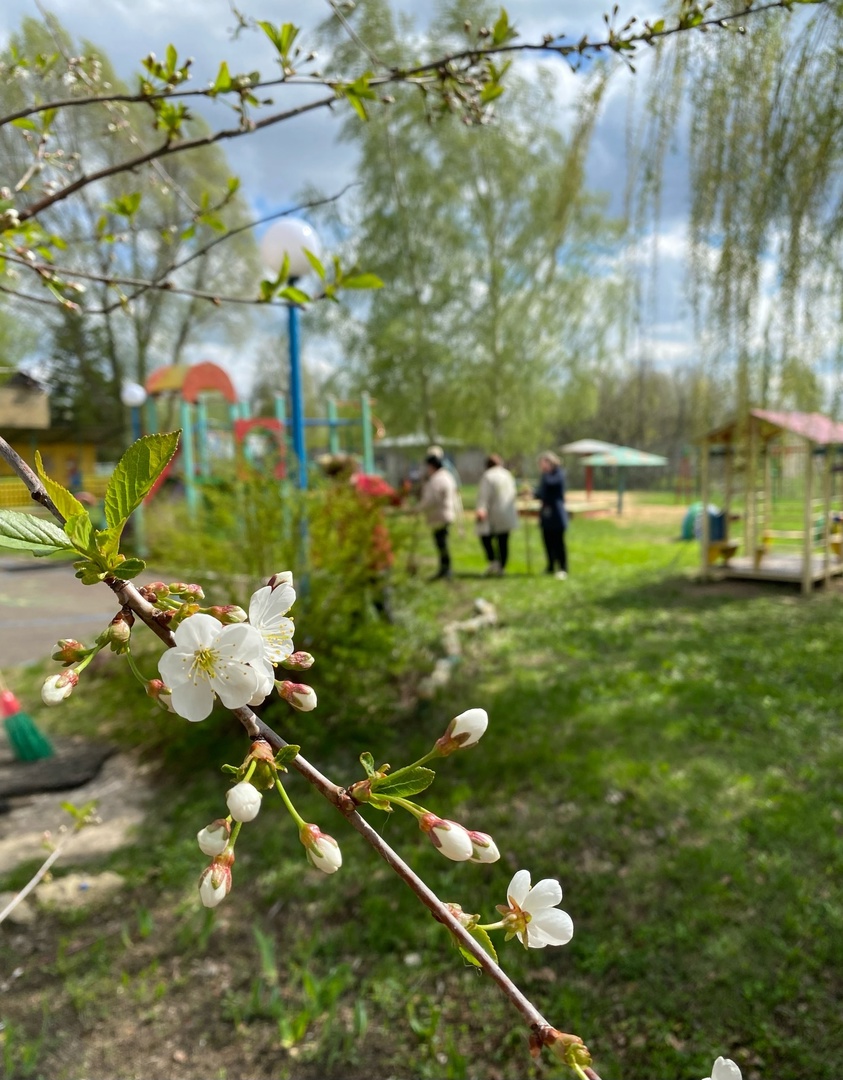 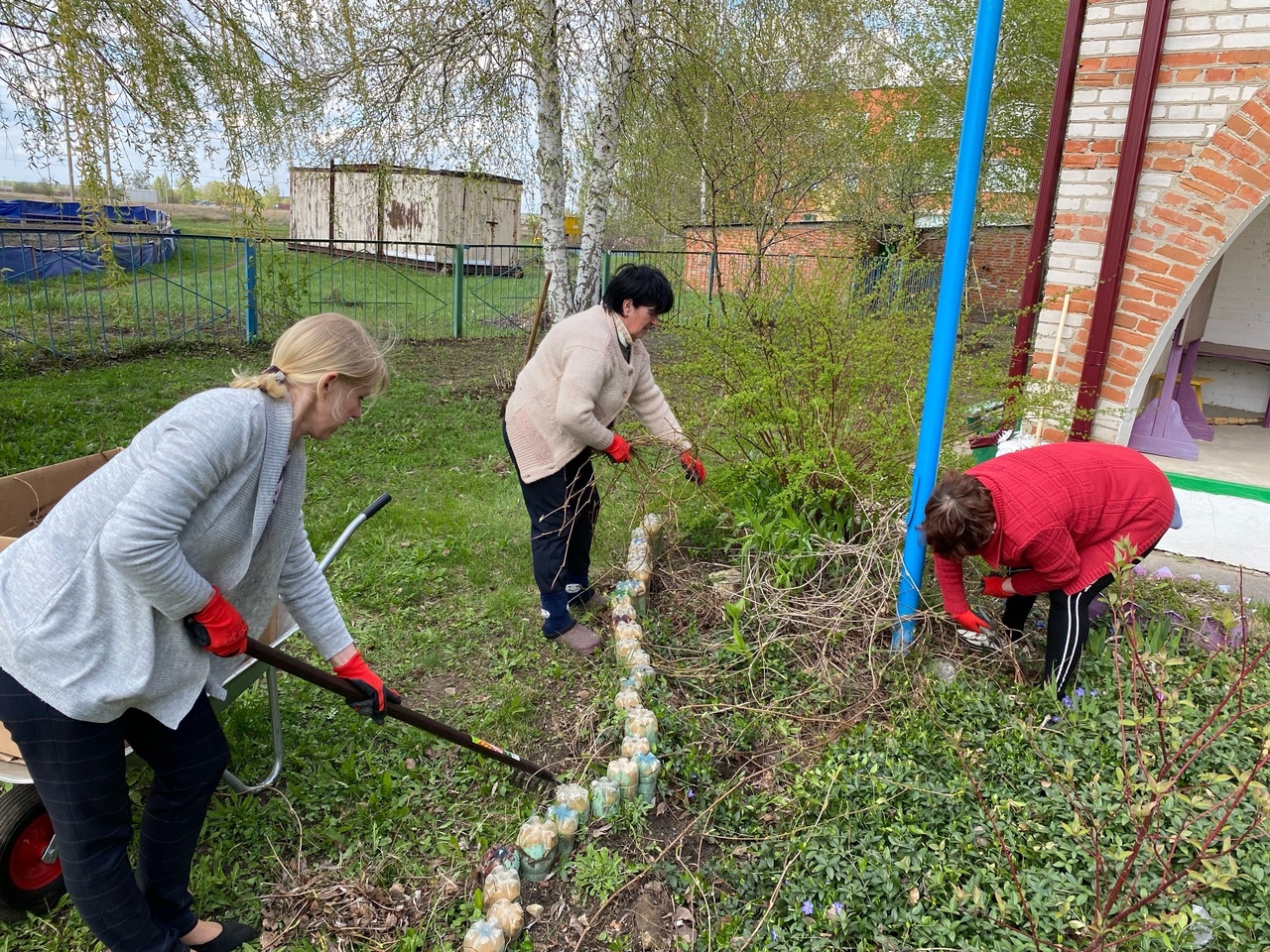 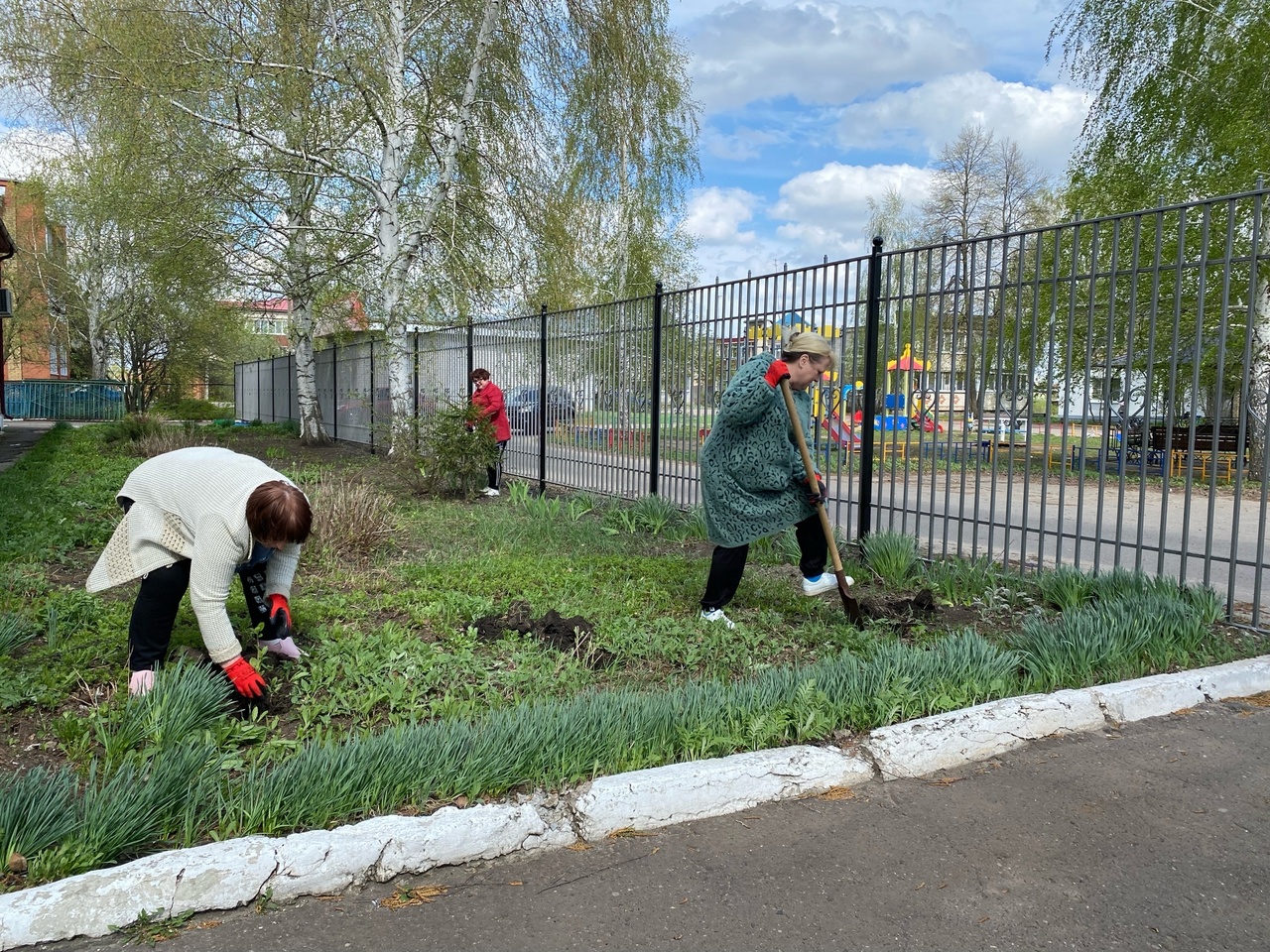 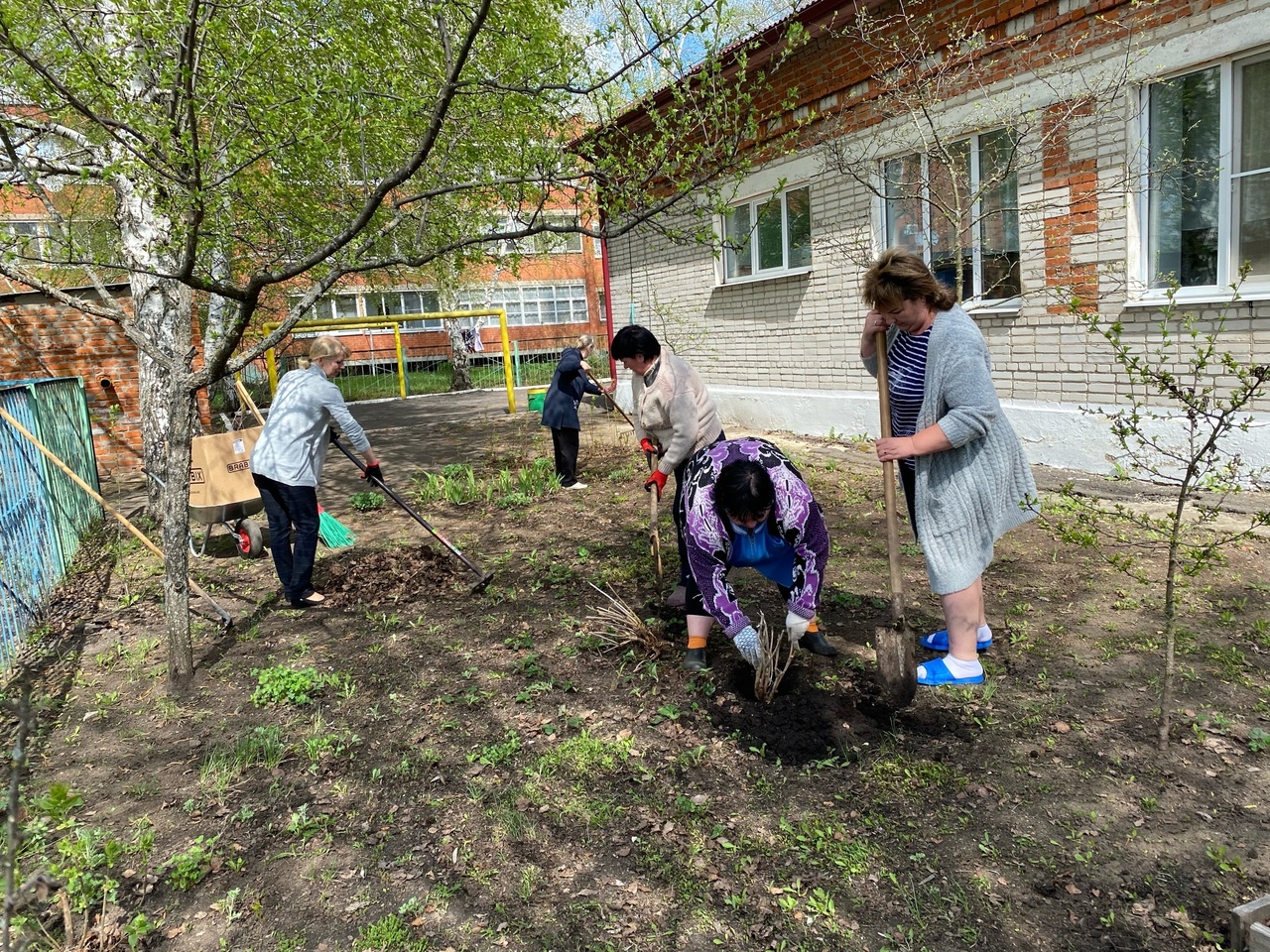 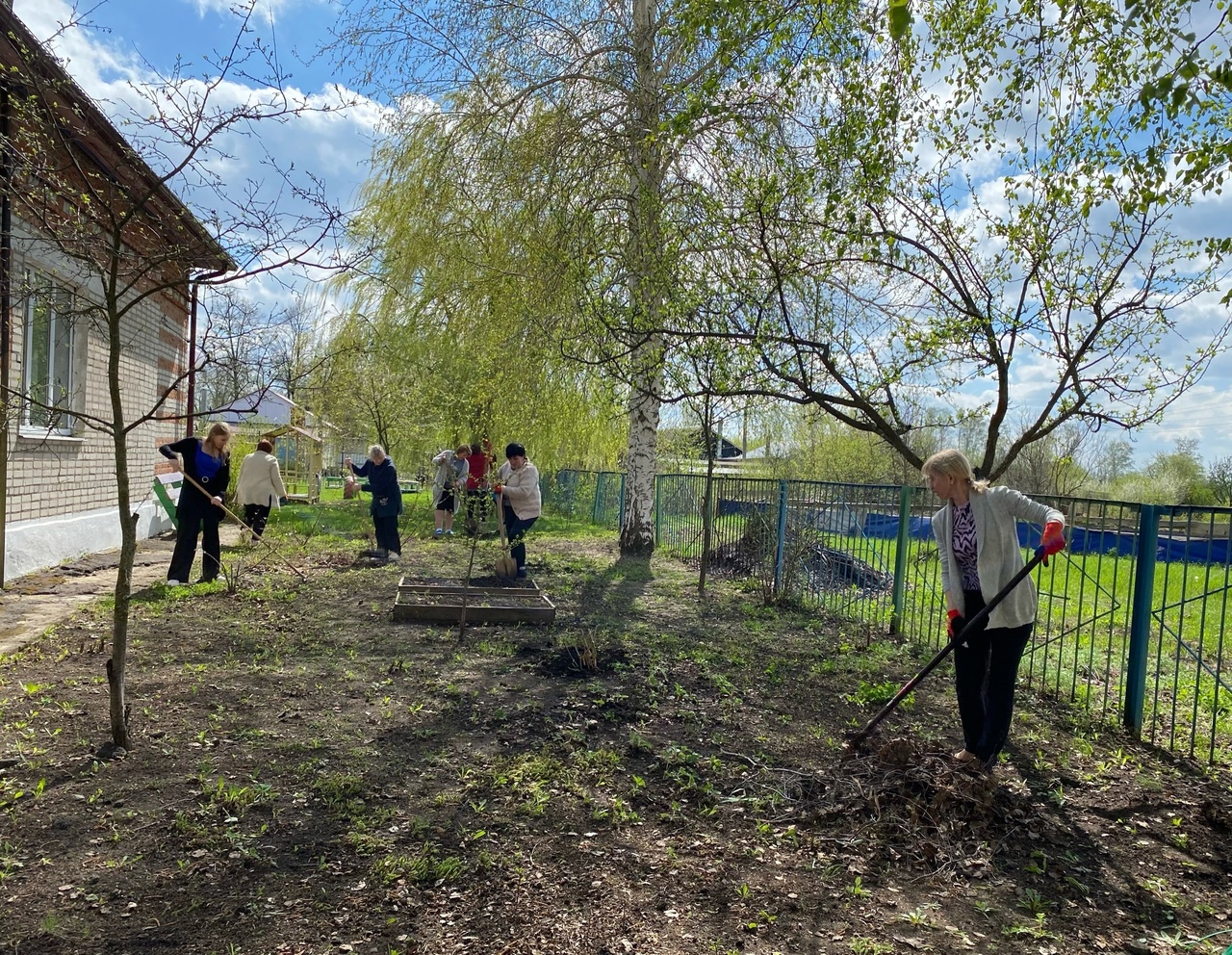 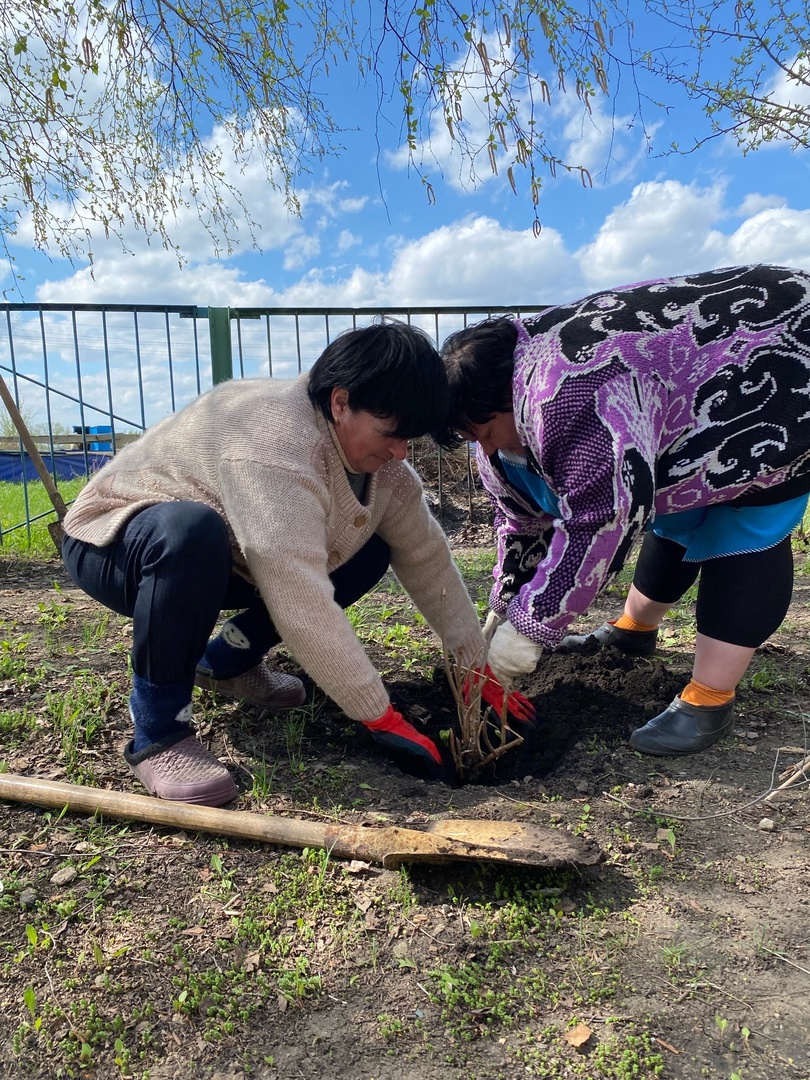 